МУНИЦИПАЛЬНОЕ БЮДЖЕТНОЕ ОБЩЕОБРАЗОВАТЕЛЬНОЕ УЧРЕЖДЕНИЕ «ОСНОВНАЯ ОБЩЕОБРАЗОВАТЕЛЬНАЯ ШКОЛА № 4»Рабочая программапо истории 6 классна 2020-2021 учебный годУчитель: Полковникова Ольга НиколаевнаКоличество часов:всего 70 часов; в неделю 2 час.Учебники:  История Средних веков:  учебник Е.В. Агибалова, Г.М. Донского под ред. Сванидзе А.А. История Средних веков: Учеб.для 6 кл. общеобразоват. учреждений, М, Просвещение, 2012;  История России:  Учеб. Для общеобразоват. Организаций. В 2 ч.; под ред. А.В. Торкунова.- М.: Просвещение, 2016год;г. Биробиджан	 2020	Рабочая программа по истории разработана в соответствии с требованиями Федерального государственного образовательного стандарта, основного общего образования (утв. приказом Министерства образования и науки РФ от 17.12.2010 № 1897)ПЛАНИРУЕМЫЕ РЕЗУЛЬТАТЫ ОСВОЕНИЯ УЧЕБНОГО ПРЕДМЕТАЛичностными результатами изучения курса истории в 6 классе являются:первичная социальная и культурная идентичность на основе усвоения системы исторических понятий  и представлений о прошлом Отечества (период до XV века), эмоционально положительное принятие своей этнической идентичности;познавательный интерес к прошлому своей Родины; изложение своей точки зрения, ее аргументация в соответствии с возрастными возможностями;проявление эмпатии как понимания чувств других людей и сопереживания им;уважительное отношение к прошлому, к культурному и историческому наследию через понимание исторической обусловленности и мотивации поступков людей предшествующих эпох;навыки осмысления социально-нравственного опыта предшествующих поколений;уважение к народам России и мира и принятие их культурного многообразия, понимание важной роли взаимодействия народов в процессе формирования  древнерусской народности;следование этическим нормами правилам ведения диалога в соответствии с возрастными возможностями, формирование коммуникативной компетентности; обсуждение и оценивание своих достижений, а также достижений других обучающихся под руководством педагога;расширение опыта конструктивного взаимодействия в социальном общении.Метапредметные результаты изучения истории включают следующие умения и навыки: формулировать при поддержке учителя новые для себя задачи в учебе и познавательной деятельности;планировать при поддержке учителя пути достижения образовательных целей;соотносить свои действия с планируемыми результатами, осуществлять контроль своей деятельности в процессе достижения результата, оценивать правильность решения учебной задачи;работать с учебной и внешкольной информацией (анализировать графическую, художественную, текстовую, аудиовизуальную информацию, обобщать факты, составлять план, тезисы, конспект и т.д.);собирать и фиксировать информацию, выделяя главную и второстепенную, критически оценивать ее достоверность (при помощи педагога);использовать современные источники информации – материалы на электронных носителях: находить информацию в индивидуальной информационной среде, среде образовательного учреждения, федеральных хранилищах образовательных информационных ресурсов и контролируемом Интернете под руководством педагога;привлекать ранее изученный материал при решении познавательных задач;ставить репродуктивные вопросы (на воспроизведение материала) по изученному материалу;определять понятия, устанавливать аналогии, классифицировать явления, с помощью учителя выбирать основания и критерии для классификации и обобщения;логически строить рассуждение, выстраивать ответ в соответствии с заданием, целью (сжато, полно, выборочно);применять начальные исследовательские умения при решении поисковых задач;решать творческие задачи, представлять результаты своей деятельности в форме устного сообщения, участия в дискуссии, беседы, презентации и др., а также в виде письменных работ;использовать ИКТ-технологии для обработки, передачи, систематизации и презентации информации;планировать этапы выполнения проектной работы, распределять обязанности, отслеживать продвижение в выполнении задания и контролировать качество выполнения работы;организовывать учебное сотрудничество и совместную деятельность с учителем и сверстниками, работать индивидуально и в группе;определять свою роль в учебной группе, вклад всех участников в общий результат.Предметные результаты изучения истории включают:определение исторических процессов, событий во времени, применение основных хронологических понятий и терминов (эра, тысячелетие, век);установление синхронистических связей истории Руси и стран Европы и Азии;составление и анализ генеалогических схем и таблиц;определение и использование исторических понятий и терминов;овладение элементарными представлениями о закономерностях развития человеческого общества с древности, начале исторического пути России и судьбах народов, населяющих ее территорию; использование знаний о территории и границах, географических особенностях, месте и роли России во всемирно-историческом процессе в изучаемый период;использование сведений из исторической карты как источника информации о расселении человеческих общностей в эпоху первобытности, расположении древних народов и государств, местах важнейших событий;изложение информации о расселении человеческих общностей в эпоху  первобытности, расположении древних народов и государств, местах важнейших событий;описание условий существования, основных занятий, образа жизни людей в древности, памятников культуры, событий древней истории;понимание взаимосвязи между природными и социальными явлениями, их влияния на жизнь человека;высказывание суждений о значении исторического и культурного наследия восточных славян и их соседей;описание характерных, существенных черт форм догосударственного и государственного устройства древних общностей, положения основных групп общества, религиозных верований людей;поиск в источниках различного типа и вида (в материальных памятниках древности, отрывках исторических текстов) информации о событиях и явлениях прошлого;анализ информации, содержащейся в летописях (фрагменты «Повести временных лет» и др.), правовых документах (Русская Правда, Судебники 1497 и 1550 гг. и др.), публицистических произведениях, записках иностранцев и других источниках по истории Древней и Московской Руси;использование приёмов исторического анализа (сопоставление и обобщение фактов, раскрытие причинно-следственных связей, целей и результатов деятельности людей и др.);понимание важности для достоверного изучения прошлого комплекса исторических источников, специфики учебно-познавательной работы с источниками древнейшего периода развития человечества;оценивание поступков, человеческих качеств на основе осмысления деятельности Владимира I Святославича, Ярослава Мудрого, Владимира II Мономаха, Андрея Боголюбского, Александра Невского, Ивана Калиты, Сергия Радонежского, Дмитрия Донского, Ивана III и др. исходя из гуманистических ценностных ориентаций, установок;умение различать достоверную и вымышленную (мифологическую, легендарную) информацию в источниках  и их комментирование (при помощи учителя);сопоставление (при помощи учителя) различных версий и оценок исторических событий и личностей с опорой на конкретные примеры;определение собственного отношения к дискуссионным проблемам прошлого;систематизация информации в ходе проектной деятельности, представление её результатов как по периоду в целом, так и по отдельным тематическим блокам (Древняя Русь; политическая раздробленность; возвышение Московского княжества; Русское государство в конце XV — начале XVI в.);поиск и оформление материалов древней истории своего края, региона, применение краеведческих знаний при составлении описаний исторических и культурных памятников на территории современной России;приобретение опыта историко-культурного, историко- антропологического, цивилизационного подходов к оценке социальных явлений;личностное осмысление социального, духовного, нравственного опыта периода Древней и Московской Руси;уважение к древнерусской культуре и культуре других народов, понимание культурного многообразия народов Евразии в изучаемый период.II. СОДЕРЖАНИЕИстория средних веков VI — XV вв – 29 часовТема I. Становление средневековой Европы (VI-XI вв.) Что изучает история Средних веков. Дискуссии учёных о временных границах эпохи Средневековья. Условность термина «Средневековье». Место истории Средних веков в истории человечества. Этапы развития эпохи Средневековья. По каким источникам учёные изучают историю Средних веков.Образование варварских королевств. Государство франков и христианская церковь в VI—VIII вв.  Франки. Возвышение Хлодвига — вождя франков. Элементарность государственного устройства у франков при сильной королевской власти. Налоги, суд и военная организация у франков. Переход от обычая к писаному закону как инструменту внедрения и регулирования единых порядков на территории Франкского королевства. Складывание крупного землевладения и новых отношений среди франков. Раздел Хлодвигом Франкского королевства между наследниками. Хлодвиг и христианская церковь. Христианство как инструмент объединения и подчинения населения власти, освящённой Богом.Духовенство и миряне. Новые образцы и правила жизни по Библии для франков. Распространение христианства среди варваров. Монастыри как центры формирования новой культуры. Превращение монастырей в крупных землевладельцев.Усобицы потомков Хлодвига и их последствия для Франкского королевства. Меровинги — «ленивые короли». Карл Мартелл. Битва у Пуатье и её значение. Военная реформа Карла Мартелла. Феод и феодал. Папа римский и Пипин Короткий. «Дар Пипина»: образование государства пап римских — Папской области.Возникновение и распад империи Карла Великого. Новый король и династия Каролингов. Личность Карла Великого. Карл и титул европейских правителей. Направления, цели и итоги военных походов короля Карла. Расширение границ Франкского государства. Образование империи Карла Великого. Древняя Римская империя, объединявшая христианский мир, как идеал варварских народов раннего Средневековья. Административно-военное управление воссозданной империей франкского короля. Раздел империи Карлом между наследниками. Верденский договор. Папская область. Новый император. Развитие феодальных отношений во Франкском государстве. Феодальная раздробленность Западной Европы в IX— XI веках. Феодализм. Феодальная лестница. Франция в IX— XI вв. Германия в IX—XI вв. Англия в раннее Средневековье. Англия в IX—XI вв. Объединение Англии в единое государство. Королевства норманнов в Скандинавии. Прекращение норманнских завоевательных походов.Культура Европы в раннее Средневековье. Служители церкви -х ранители знаний и письменности. Карл Великий и короткая вспышка Каролингского Возрождения. “Дворцовая академия”. Карл Великий-созидатель и архитектор. Семь свободных искусств. Рукописные книги. Искусство книжной миниатюры. Библия - книга книг. Появление новых жанров в средневековой литературеТема II. Византийская империя и славяне в VI—XI вв. Образование Восточной Римской империи — Византии — Ромейской империи. Устойчивость Византии в борьбе с варварским миром. Евразийский облик и характер нового государства. Константинополь — столица на перекрёстке цивилизаций и их торговых путей.  Император — правитель новой империи. Византия при Юстиниане.  Военные походы. Расселение славян и арабов на территории Византии. Борьба империи с внешними врагами. Культура Византии. Образование славянских государств.Занятия и образ жизни славян. Управление и организация жизни у славян. Образование государства у южных славян — Болгарии. Период существования Болгарского государства и его достижения. Великоморавская держава — государство западных славян. Славянские просветители Кирилл и Мефодий. Слабость Великоморавского государства и его подчинение Германии. Образование Киевской Руси — государства восточных славян. Появление на карте средневековой Европы государств Чехии и Польши. Тема III. Арабы в VI—XI вв.  Аравия — родина исламской религии. География, природные условия Аравийского полуострова, занятия и образ жизни его жителей. Бедуины. Мекка — центр торговли. Иран, Византия и арабы. Мухаммед — проповедник новой религии. Хиджра. Возникновение ислама,распространение ислама среди арабских племён. Образование Арабского государства во главе с Мухаммедом. Коран — священная книга ислама. Арабский халифат. Вторжение арабов во владения Ромейской империи. Поход в Северную Африку. Покорение жителей большей части Пиренейского полуострова. Восточный поход. Подчинение Северного Кавказа. Арабский халифат — государство между двух океанов. Эмиры и система налогообложения. Багдадский халифат и Харун ар-Рашид. Междоусобицы. Кордовский эмират. Распад халифата. Культура стран халифата. Наследие эллинизма и ислам. Арабский язык — «латынь Востока». Образование — инструмент карьеры. Медресе — высшая мусульманская школа. Престиж образованности и знания. Научные знания арабов. Аль-Бируни. Ибн Сина (Авиценна). Арабская поэзия и сказки. Фирдоуси. Архитектура — вершина арабского искусства. Дворец Альгамбра в Гранаде. Мечеть — место общественных встреч и хранилище ценностей. Устройство мечети. Минарет. Арабески. Значение культуры халифата. Испания — мост между арабской и европейской культурами.Тема IV. Феодалы и крестьяне Средневековая деревня и её обитатели. Земля — феодальная собственность. Феодальная вотчина. Феодал и зависимые крестьяне. Виды феодальной зависимости земледельцев. Повинности крестьянина. Крестьянская община как организация жизни средневекового крестьянства. Средневековая деревня. Хозяйство земледельца. Условия труда. Натуральное хозяйство — отличие феодальной эпохи.В рыцарском замке. Период расцвета, зрелости Средневековья. Установление феодальных отношений. Окончательное оформление вассальных отношений. Распространение архитектуры замков. Внешнее и внутреннее устройство рыцарского замка. Замок — жилище и крепость феодала. Рыцарь — конный воин в доспехах. Снаряжение рыцаря. Отличительные знаки рыцаря. Кодекс рыцарской чести — рыцарская культура.Тема V. Средневековый город в Западной и Центральной Европе Формирование средневековых городов. Совершенствование орудий обработки земли. Разнообразие продуктов земледелия.  Развитие ремесла в сельском хозяйстве. Добыча, плавка и обработка железа. Отделение ремесла от сельского хозяйства. Причины возникновения городов. Город — поселение ремесленников и торговцев. Возрождение древних городов в Италии, на юге Франции.. Рост числа средневековых городов. Сеньоры и город. Борьба за городское самоуправление. Средневековый ремесленник. Шедевр. Цеховые объединения городских ремесленников. Изменение культуры европейцев в период расцвета Средневековья. Развитие торговли в феодально-раздробленной Европе. Горожане и их образ жизни. Своеобразие города. Управление городом и городская знать. Борьба ремесленников за участие в управлении городом. Образ жизни горожан. Обустройство средневекового города. Его защита и укрепления. Город — центр формирования новой европейской культуры и взаимодействия народов. Университеты как явление городской среды и средневекового пространства. Развлечения горожан. Городское сословие в Европе — носители идей свободы и права. Союз королей и городов. Торговля в Средние века. Ярмарки — общеизвестные места торговли в Европе. От ростовщичества к банкам.ТемаVI. Католическая церковь в XI—XIII вв. Крестовые походы Могущество папской власти. Католическая церковь и еретики. Складывание трёх сословий, характерных для общества феодального этапа. Успехи в экономическом развитии и недостаток земель. Рост самостоятельности и потребностей феодалов. Усиление власти короля. Церковь — крупнейший землевладелец. Разделение церквей. Папа римский Григорий VII. Двухсотлетняя борьба королей и папства. Путь в Каноссу. Могущество папы Иннокентия III. Католическая церковь и еретики. Альбигойские войны. Инквизиция. Монашеские нищенствующие ордены. Франциск Ассизский. Доминик Гусман.Крестовые походы. Клермонский призыв папы римского Урбана II. Цели различных участников Крестовых походов. Различия походов бедноты и феодалов. Последствия Первого крестового похода для Византии. Образование крестоносцами государств на Средиземноморском побережье. Сопротивление народов Востока натиску крестоносцев. Объединение мусульман перед угрозой дальнейших завоеваний крестоносцев. Салах ад-Дин и Третий крестовый поход. Судьба походов королей Фридриха I Барбароссы, Филиппа II Августа, Ричарда Львиное Сердце. Четвёртый крестовый поход. Разграбление Константинополя. Распад Византии и её восстановление. Детские крестовые походы. Укрепление королевской власти. Значение и итоги Крестовых походов для Запада и Востока.Тема VII. Образование централизованных государств в Западной Европе (XI—XV вв.) Как происходило объединение Франции. Начало объединения Франции. Филипп II Август. Борьба французского и английского королей за французские территории. Битва при Бувине.Укрепление власти короля. Людовик IX Святой. Конфликт между королём Филиппом IV Красивым и папой римским Бонифацием VIII. Авиньонское пленение пап. Франция — централизованное государство. Оформление сословной монархии во Франции.Что англичане считают началом своих свобод. Нормандский герцог Вильгельм. Король Англии — Вильгельм Завоеватель. От завоевания к централизованному государству. «Книга Страшного суда». Генрих II Плантагенет и его реформы. Иоанн Безземельный и Великая хартия вольностей — конституция сословно-феодальной монархии. Парламент — сословное собрание.Столетняя война. Столетняя война: причины и повод. Основные этапы Столетней войны. Поражение французов у Креси. Победа англичан у Пуатье. От перемирия к победам французов. Карл VII — новый король Франции. Город Орлеан — трагедия и надежда. Партизанская война. Жанна д Арк. Коронация короля Карла. Предательство и гибель Жанны д Арк. Признание подвига национальной героини. Завершение Столетней войны.Крестьянские восстания во Франции и в Англии.Усиление королевской власти в конце XV в. во Франции и в Англии. Восстановление Франции после трагедии и военных утрат. Борьба между Людовиком XI и Карлом Смелым.  Завершение объединения Франции. Установление единой централизованной власти во Французском государстве. Последствия объединения Франции. Междоусобная Война Алой и Белой розы в Англии: итоги и последствия. Генрих VII — король новой правящей династии в Англии. Усиление власти английского короля в конце XV в.Реконкиста и образование централизованных государств на Пиренейском полуострове. Мусульманская Испания — процветающая часть Европы. Многовековая Реконкиста Испании. Распад Кордовского халифата. Наступление христианства. Сословно-монархическое устройство централизованных государств на Пиренейском полуострове. Кортесы. Образование единого Испанского королевства. Изабелла Кастильская и Фердинанд Арагонский. Инквизиция. Томас Торквемада. Аутодафе.Тема VIII. Германия и Италия в XII—XV вв. Подъём хозяйства в Германии. Причины сохранения раздробленности Германии. Слабость королевской власти. Образование самостоятельных централизованных государств в Германии. Усиление власти князей в Германии. Священная Римская империя и княжества в XIV в. Король Карл I — император Карл IV. Золотая булла. Усиление самостоятельности германских государств. Территориальные потери и приобретения Священной Римской империи. Расцвет торговли и итальянских городов. Завоёванная свобода. Коммуна — средневековая городская республика. Борьба городов с феодалами. Борьба пап римских с императорами в Италии: гвельфы и гибеллины. Борьба светской и духовной властей как условие складывания западноевропейской демократии. Оформление тирании в некоторых городах-государствах Италии. Тирания Медичи во Флоренции.Тема IX. Славянские государства и Византия в XIV—XV вв. Гуситское движение в Чехии. Возвышение роли Чехии в Священной Римской империи. Экономический подъём Чешского государства. Прага — столица империи. Население, церковь и власть. Антифеодальные настроения в обществе. Ян Гус — критик духовенства. Церковный собор в Констанце. Мучительная казнь Я. Гуса. Гуситское движение в Чехии: этапы и действия противников. Ян Жижка. Итоги и последствия гуситского движения.Завоевание турками-османами Балканского полуострова. Балканские народы накануне завоевания. Долгожданная свобода болгар от власти Византии в конце XII в. Ослабление Болгарского царства. Усиление и распад Сербии. Византийская империя: потеря былого могущества. Соперничество балканских государств. Образование государства османов. Начало захватнической политики Османа на Балканском полуострове. Адрианополь — первая европейская столица османов. Битва на Косовом поле. Милош Обилич. Вторжение турок-османов в Болгарию. Потеря независимости Болгарии. Султан Баязид Молния: коварный замысел. Мехмед II Завоеватель: трудное воплощение коварного плана. Падение Византийской империи. Переименование Константинополя в Стамбул — столицу Османской империи. Завоевание турками-османами Балканского полуострова.Тема X. Культура Западной Европы в Средние векаОбразование и философия. Средневековая литература. Путешествие Марко Поло. Развитие светской культуры. Возникновение университетов.Обращение к античному наследию. Схоластика и Аристотель, святой Августин. Дискуссия о соотношении веры и разума в христианском учении. Ансельм Кентерберийский.. Фома Аквинский — философ, соединивший веру и знание. Развитие знаний о природе. Влияние развития образования на культуру рыцарства. Куртуазная поэзия и культ Прекрасной Дамы. Труверы и миннезингеры. Рыцарская литература. Роман «Тристан и Изольда». Данте Алигьери.Средневековое искусство. Культура раннего Возрождения в Италии. Влияние церкви на развитие искусства Западной Европы. Архитектура. Романский и готический стили. Скульптура как «Библия для неграмотных». Доступность искусства. Средневековая живопись. Книжная миниатюра. Фрески.Зарождение культуры раннего Возрождения в Италии. От «любителей мудрости» к возрождению античного наследия. Гуманисты и их идеал универсального человека. Первые гуманисты: Франческо Петрарка и Джованни Боккаччо. Идеалы гуманизма и искусство раннего Возрождения. Портрет. Живопись. Сандро Боттичелли.Научные открытия и изобретения. Усовершенствование водяного двигателя. Изобретение доменной печи. Совершенствование техники и приспособлений обработки металла. Начало производства огнестрельного оружия. Дальнейшее развитие мореплавания и кораблестроения. Появление компаса и астролябии. Открытие Христофора Колумба. Начало Великих географических открытий. Изобретение книгопечатания Иоганном Гутенбергом. Развитие грамотности и образования среди разных слоев населения. Тема XI . Народы Азии, Америки и Африки в Средние века Средневековая Азия: Китай, Индия, Япония. Китай: империя Тан — единое государство. Развитие феодальных отношений. Крестьянская война под руководством Хуан Чао. Империя Сун в период зрелого феодализма. Монголы и Чингисхан. Завоевание Китая монголами. Антимонгольское восстание Красных повязок. Обретение независимости. Изобретения. Достижения китайских учёных в науках. Литература и искусство. Влияние китайской культуры на страны тихоокеанского региона. Индия: установление феодальных отношений. Индуистская религия. Кастовое устройство общества. Междоусобные войны раджей. Вторжение войск Арабского и Багдадского халифатов. Делийский султанат и его разгром Тимуром, правителем Самарканда. Хозяйство и богатства Индии. Наука. Обсерватории. Индийская медицина. Искусство. Буддистские храмы в Аджанте. Влияние мусульманской культуры. Мавзолеи. Искусство классического танца и пения. Книжная миниатюра. Япония: особенности развития в Средние века. Самураи и их кодекс чести «Бусидо». Культура Японии.Государства и народы Африки и доколумбовой Америки. Неравномерность развития народов Африки. Территория расселения, занятия, образ жизни народов Центральной Африки. Кочевники пустыни Сахары. Государства Африки, их устройство и культура. Влияние и связи с исламской культурой. Культурное наследие народов Западного Судана. Африканская скульптура. Освоение Африки европейцами. Население Северной и Южной Америки и его занятия. Сохранение родоплеменных отношений. Территория расселения, образ жизни и культура народов майя. Ацтеки и их мир. Устройство общества. Города и культура. Государство инков. Управление и организация жизни. Население и занятия. Достижения культуры инков. Уникальность культуры народов доколумбовой Америки.Наследие Средних веков в истории человечества.Урок развивающего контроля.История РоссииОт Древней Руси к Российскому государству (с древности до конца XV в.) – 40 часов.Введение Предмет отечественной истории. История России как неотъемлемая часть всемирно-исторического процесса. Факторы самобытности российской истории. Природный фактор в отечественной истории. Источники по российской истории. Историческое пространство и символы российской истории. Кто и для чего фальсифицирует историю России.Тема I. Народы и государства на территории нашей страны в древности Появление и расселение человека на территории современной России. Первые культуры и общества. Малые государства Причерноморья в эллинистическую эпоху. Евразийские степи и лесостепь. Народы Сибири и Дальнего Востока.РИКС. Памятники нижнеамурской археологической культуры, культуры железного века на территории ЕАО .Хуннский каганат. Скифское царство. Сарматы. Финские племена. Аланы.Восточная Европа и евразийские степи в середине I тысячелетия н. э.Великое переселение народов. Гуннская держава Аттилы. Гуннское царство в предгорном Дагестане. Взаимодействие кочевого и оседлого мира в эпоху Великого переселения народов. Дискуссии о славянской прародине и происхождении славян. Расселение славян, их разделение на три ветви - восточных, западных и южных славян. Славянские общности Восточной Европы. Их соседи - балты, финно-угры, кочевые племена.Хозяйство восточных славян, их общественный строй и политическая организация. Возникновение княжеской власти. Традиционные верования славян. Страны и народы Восточной Европы, Сибири и Дальнего Востока. РИКС. Племена мохе. Объединения древнетюркских племён тюрков, огузов, киргизов и кыпчаков. Великий Тюркский каганат; Восточный Тюркский каганат и Западный Тюркский каганат. Уйгурский каганат. Великий киргизский каганат. Киргизский каганат. Киданьское государство. Аварский каганат. Хазарский каганат. Волжская Булгария. Этнокультурные контакты славянских, тюркских и финно-угорских народов к концу I тыс. н. э. Появление первых христианских, иудейских, исламских общин.История заселения территории родного края в древности или повторительно - обобщающий урок по теме I (по усмотрению учителя).Тема II. Русь в IX — первой половине XII в. Политическое развитие Европы в эпоху раннего Средневековья. Норманнский фактор в образовании европейских государств. Предпосылки и особенности складывания государства Русь. Формирование княжеской власти (князь и дружина, полюдье). Новгород и Киев — центры древнерусской государственности. Князь Олег. Образование государства. Перенос столицы в Киев. Первые русские князья, их внутренняя и внешняя политика. Формирование территории государства Русь. Социально-экономический строй ранней Руси. Земельные отношения. Свободное и зависимое население. Крупнейшие русские города, развитие ремёсел и торговли. Отношения Руси с соседними народами и государствами: Византией, странами Северной и Центральной Европы, кочевниками. Святослав и его роль в формировании системы геополитических интересов Руси. Европейский христианский мир. Крещение Руси: причины и значение. Владимир I Святой.Зарождение ранней русской культуры, её специфика и достижения. Былинный эпос. Возникновение письменности. Начало летописания. Литература и её жанры (слово, житие, поучение, хожение). Деревянное и каменное зодчество. Монументальная живопись, мозаики, фрески. Иконы. Декоративно-прикладное искусство. Быт и образ жизни разных слоёв населения.РИКС. Племена покровской археологической культуры.Русь в конце X — начале XII в.Место и роль Руси в Европе. Расцвет Русского государства. Политический строй. Органы власти и управления. Внутриполитическое развитие. Ярослав Мудрый. Владимир Мономах. Древнерусское право: Русская Правда, церковные уставы. Социально-экономический уклад. Земельные отношения. Уровень социально-экономического развития русских земель. Дискуссии об общественном строе. Основные социальные слои древнерусского общества. Зависимые категории населения. Православная церковь и её роль в жизни общества. Развитие международных связей Русского государства, укрепление его международного положения. Развитие культуры. Летописание. «Повесть временных лет». Нестор. Просвещение. Литература. Деревянное и каменное зодчество, скульптура, живопись, прикладное искусство. Комплексный характер художественного оформления архитектурных сооружений. Значение древнерусской культуры в развитии европейской культуры. Ценностные ориентации русского общества. Повседневная жизнь, сельский и городской быт. Положение женщины. Дети и их воспитание. Картина мира древнерусского человека. Изменения в повседневной жизни с принятием христианства. Нехристианские общины на территории Руси.Место и роль Руси в Европе. Повторительно-обобщающий урок по теме II.Тема III. Русь в середине ХII — начале XIII в.Эпоха политической раздробленности в Европе. Причины, особенности и последствия политической раздробленности на Руси. Формирование системы земель - самостоятельных государств. Изменения в политическом строе. Эволюция общественного строя и права. Территория и население крупнейших русских земель. Рост и расцвет городов. Консолидирующая роль православной церкви в условиях политической децентрализации. Международные связи русских земель. Развитие русской культуры: формирование региональных центров. Летописание и его центры. Даниил Заточник. «Слово о полку Игореве».Повторительно-обобщающий урок по теме III.Тема IV. Русские земли в середине XIII — XIV в. Возникновение Монгольской державы. Чингисхан и его завоевания.РИКС. Племена покровской археологической культуры.Формирование Монгольской империи и её влияние на развитие народов Евразии. Великая Яса. Завоевательные походы Батыя на Русь и Восточную Европу и их последствия. Образование Золотой Орды. Русские земли в составе Золотой Орды. Политико-государственное устройство страны. Система управления. Армия и вооружение. Налоги и повинности населения. Города. Международная торговля. Влияние Орды на политическую традицию русских земель, менталитет, культуру и быт населения. Золотая Орда в системе международных связей. Южные и западные русские земли. Возникновение Литовского государства и включение в его состав части русских земель. Северо-западные земли: Новгородская и Псковская. Борьба с экспансией крестоносцев на западных границах Руси. Александр Невский. Политический строй Новгорода и Пскова. Княжества Северо-Восточной Руси. Борьба за великое княжение Владимирское. Противостояние Твери и Москвы. Усиление Московского княжества. Иван Калита. Народные выступления против ордынского господства.Дмитрий Донской. Куликовская битва. Закрепление первенствующего положения московских князей. Религиозная политика в Орде и статус православной церкви. Принятие ислама и его распространение. Русская православная церковь в условиях ордынского господства. Сергий Радонежский. Культура и быт. Летописание. «Слово о погибели Русской земли». «Задонщина». Жития. Архитектура и живопись. Феофан Грек. Андрей Рублёв. Ордынское влияние на развитие культуры и повседневную жизнь в русских землях.Повторительно-обобщающий урок по теме IV.Тема V. Формирование единого Русского государства Политическая карта Европы и русских земель в начале XV в. Борьба Литовского и Московского княжеств за объединение русских земель. Распад Золотой Орды и его влияние на политическое развитие русских земель. Большая Орда, Крымское, Казанское, Сибирское ханства, Ногайская Орда и их отношения с Московским государством. Междоусобная война в Московском княжестве во второй четверти XV в. Василий Тёмный.Новгород и Псков в XV в. Иван III. Присоединение Новгорода и Твери к Москве. Ликвидация зависимости от Орды. Принятие общерусского Судебника. Государственные символы единого государства. Характер экономического развития русских земель. Установление автокефалии Русской православной церкви. Внутрицерковная борьба. Ереси. Расширение международных связей Московского государства. Культурное пространство единого государства. Летописание общерусское и региональное. «Хождение за три моря» Афанасия Никитина. Архитектура и живопись. Московский Кремль. Повседневная жизнь и быт населения.Урок развивающего контроля по теме V.РИКС. Урок истории и культуры родного края. Промежуточная аттестация – 1 час.Трудные вопросы1. Образование Древнерусского государства и роль варягов в этом процессе.2. Существование древнерусской народности и восприятие наследия Древней Руси как общего фундамента истории России, Украины и Беларуси.3. Исторический выбор Александра Невского.III. Тематическое планированиеКонтрольная работа (тест) по истории 6 классУкажите год образования арабского государства.1) 476 г.2) 630 г.3) 732 г.4) 843 г.Составление первого письменного свода законов франков связано с деятельностьюВильгельма НормандскогоХлодвигаКарла ВеликогоФридриха I БарбароссыУкажите современное название государства, на территории которого в XV в. велись Гуситские войны.АнглияФранцияЧехияИспанияК какому веку относится изобретение книгопечатания Иоганном Гутенбергом?XII в.XIII в.XIV в.XV в.Какое событие произошло в 862 г.?поражение Ярославичей от половцев в битве на реке Альтепризвание варягов в Новгородзавоевание Святославом Дунайской Болгариинеудачный поход на Византию русского войска под руководством князя ИгоряУкажите князя, с деятельностью которого непосредственно связано крещение Руси.Игорь РюриковичСвятослав ИгоревичВладимир СвятославичМстислав ВладимировичЧто явилось одним из последствий восстания киевлян в 1113 г.?объединение Киева и Новгорода под властью князя Олегазаключение первого письменного договора Руси с Византиейразгром Ярославом Мудрым печенегов под Киевомначало княжения Владимира Мономаха в КиевеКакое из перечисленных событий произошло в 1240 г.?поход Тохтамыша на Москвубитва на реке Шелонизахват Батыем Киеваразгром войск крымского хана у села МолодиЧто из перечисленного относится ко времени княжения Юрия Долгорукого в Суздале?битва на реке Ситипервое упоминание о Москве в летописи«стояние» на реке Угресъезд князей в г. ЛюбечеЧто из перечисленного явилось одной из причин политической раздробленности Руси?упадок княжеско-боярского землевладениярусско-византийские войнынесовершенство порядка наследования киевского престолаактивизация торговли по пути «из варяг в греки»Какой из русских князей был автором «Поучения»?Владимир Красно СолнышкоВладимир МономахВсеволод Большое ГнездоСвятослав ИгоревичУкажите период, когда была проведена денежная реформа, утвердившая единую монетную систему в Московском государстве.1) 1505-1521 гг.2) 1533-1538 гг.3) 1565-1572 гг.4) 1594-1598 гг.Современниками былиАлександр Невский и хан ТохтамышИван Калита и хан КуряДмитрий Донской и хан МамайКнязь Олег и Сергий РадонежскийКакое из перечисленных событий произошло раньше остальных?строительство собора святой Софии в Киевенаписание «Слова о полку Игореве»возведение Церкви Вознесения в Коломенскомсоздание иконы «Троица» Андреем РублёвымРассмотрите схему и ответьте на вопрос.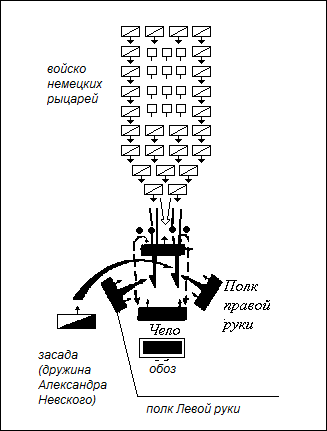 Какое событие изображено на схеме?битва на Чудском озереНевская битвабитва на р. КалкеКуликовская битваРасположите в хронологическом порядке следующие события. Укажите ответ в виде последовательности цифр выбранных элементов.образование Священной Римской империизахват крестоносцами Константинополяокончание Столетней войны Ответ:Какие из перечисленных городов вошли в состав Российского государства в XVI в.? Запишите цифры, под которыми они указаны.ТверьНовгородКазаньКиевПсковУстановите соответствие между терминами и их значениями: к каждому элементу первого столбца подберите соответствующий элемент из второго столбца.Укажите лишнее: К какому архитектурному стилю не относятся данные здания?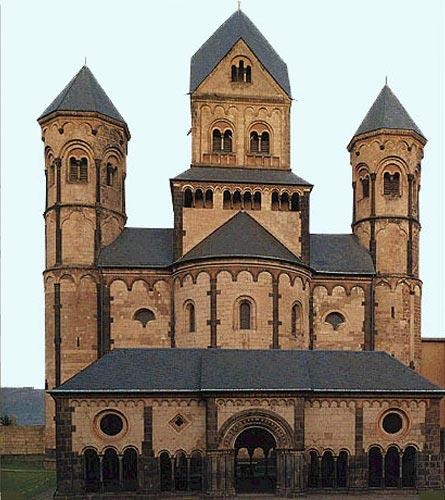 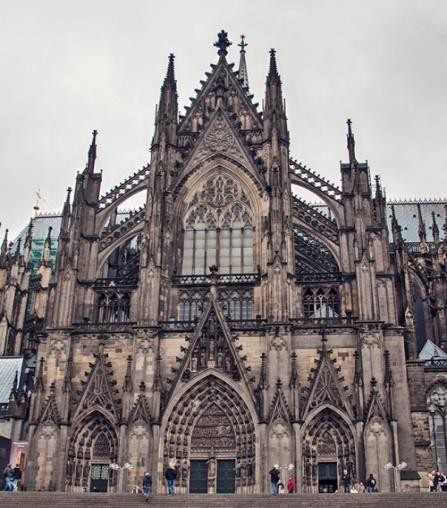 РоманскийГотическийАрабскийРассмотрите контурную карту и выполните задания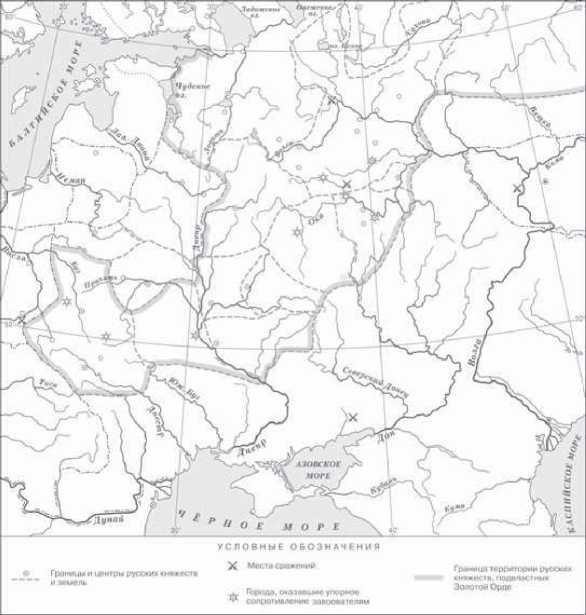 Обозначьте место битвы на реке Калке (обведите соответствующий значок на контурной карте).Обозначьте на контурной карте (отметьте соответствующий кружок и напишите название) город, который первым из русских городов подвергся разорению в ходе монгольского нашествия 1237-1238 гг.Обозначьте на контурной карте (обведите границу и заштрихуйте территорию) земли, в которых в XII-XV вв. высшим органом управления было вече.Расскажи о событии, изображенном на картинке. В рассказе должно быть обязательно указано изображенное событие, дата этого события, место события и исторические личности, принимавшие участие в событии.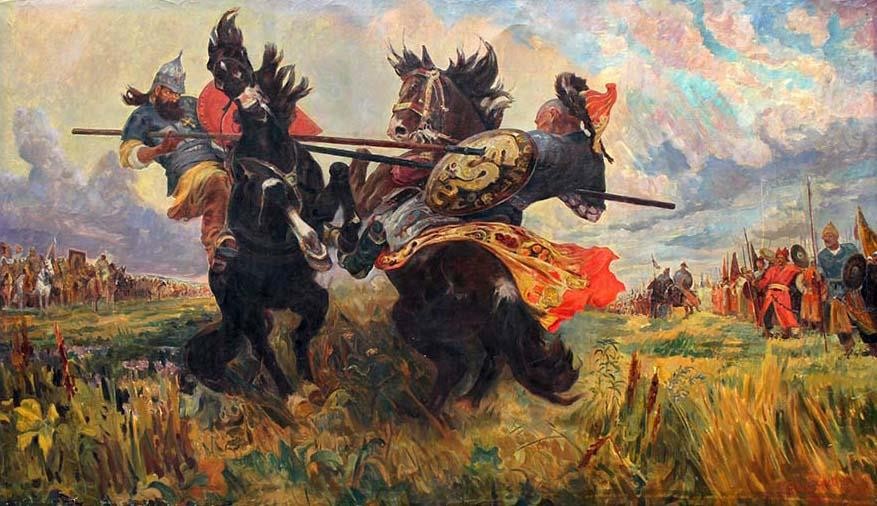 Шкала пересчета первичного балла за тест в отметку.81 – 100 % (25- 31б.) - 561-80% (18-24б.) - 441-60% (12-17б.) - 30 – 40 % (0-11 б.) - 2Ключ:СОГЛАСОВАНОЗам. директора по УВР«___  »__________20___Заместитель директора по УВР___________________М.М.ЧуриковаУТВЕРЖДЕНОПриказомот ______________№ ________Директор МБОУ ООШ № 4__________________________О.П. Играшкина№ ппТемаКол-во часовПримечаниеИстория средних веков VI-XV вв –  29 часовИстория средних веков VI-XV вв –  29 часовИстория средних веков VI-XV вв –  29 часовИстория средних веков VI-XV вв –  29 часовЖивое Средневековье. Введение1Тема I. Становление средневековой Европы (VI-XI века) – 4 часа.Тема I. Становление средневековой Европы (VI-XI века) – 4 часа.Тема I. Становление средневековой Европы (VI-XI века) – 4 часа.Тема I. Становление средневековой Европы (VI-XI века) – 4 часа.Образование варварских королевств. Государство франков в VI-VIII веках.1Христианская церковь в раннее Средневековье.1Возникновение и распад империи Карла Великого. Феодальная раздробленность Западной Европы в IX-XI  веках1Англия в раннее Средневековье1Тема II. Византийская империя и славяне в VI-XI вв. – 2 часа.Тема II. Византийская империя и славяне в VI-XI вв. – 2 часа.Тема II. Византийская империя и славяне в VI-XI вв. – 2 часа.Тема II. Византийская империя и славяне в VI-XI вв. – 2 часа.Византия при Юстиниане. Борьба империи с внешними врагами. Культура Византии1Образование славянских государств.1Тема III. Арабы в VI-XI веках – 1 час.Тема III. Арабы в VI-XI веках – 1 час.Тема III. Арабы в VI-XI веках – 1 час.Тема III. Арабы в VI-XI веках – 1 час.Возникновение ислама. Арабский халифат и его распад. Культура стран халифата1Тема IV. Феодалы и крестьяне – 2 часа.Тема IV. Феодалы и крестьяне – 2 часа.Тема IV. Феодалы и крестьяне – 2 часа.Тема IV. Феодалы и крестьяне – 2 часа.Средневековая деревня и ее обитатели1В рыцарском замке1Тема V. Средневековый город в Западной и Центральной Европе – 2 часаТема V. Средневековый город в Западной и Центральной Европе – 2 часаТема V. Средневековый город в Западной и Центральной Европе – 2 часаТема V. Средневековый город в Западной и Центральной Европе – 2 часаФормирование средневековых городов. Городское ремесло1Торговля в Средние века. Горожане и их образ жизни1Тема VI. Католическая церковь в XI-XV веках. Крестовые походы – 2 часаТема VI. Католическая церковь в XI-XV веках. Крестовые походы – 2 часаТема VI. Католическая церковь в XI-XV веках. Крестовые походы – 2 часаТема VI. Католическая церковь в XI-XV веках. Крестовые походы – 2 часаМогущество папской власти. Католическая церковь и еретики. 1Крестовые походы1Тема VII. Образование централизованных государств в Западной Европе (XI-XVвека) – 5 часовТема VII. Образование централизованных государств в Западной Европе (XI-XVвека) – 5 часовТема VII. Образование централизованных государств в Западной Европе (XI-XVвека) – 5 часовТема VII. Образование централизованных государств в Западной Европе (XI-XVвека) – 5 часовКак происходило объединение Франции1Что англичане считают началом своих свобод1Столетняя война1Усиление королевской власти в конце XV века во Франции и Англии1Реконкиста и образование централизованных государств на Пиренейском полуострове1Тема VIII. Государства, оставшиеся раздробленными –  1 часТема VIII. Государства, оставшиеся раздробленными –  1 часТема VIII. Государства, оставшиеся раздробленными –  1 часТема VIII. Государства, оставшиеся раздробленными –  1 часГермания и Италия в XII-XV веках.1Тема IX. Славянские государства и Византия в XIV-XV веках – 2 часаТема IX. Славянские государства и Византия в XIV-XV веках – 2 часаТема IX. Славянские государства и Византия в XIV-XV веках – 2 часаТема IX. Славянские государства и Византия в XIV-XV веках – 2 часаГуситское движение в Чехии1Завоевание турками-османами Балканского полуострова1Тема X. Культура Западной Европы в Средние века – 4 часаТема X. Культура Западной Европы в Средние века – 4 часаТема X. Культура Западной Европы в Средние века – 4 часаТема X. Культура Западной Европы в Средние века – 4 часаОбразование и философия1Средневековая литература и искусство1Культура раннего Возрождения в Италии1Научные открытия и изобретения1Тема XI. Народы Азии, Америки и Африки в Средние века – 3 часа.Тема XI. Народы Азии, Америки и Африки в Средние века – 3 часа.Тема XI. Народы Азии, Америки и Африки в Средние века – 3 часа.Тема XI. Народы Азии, Америки и Африки в Средние века – 3 часа.Средневековая Азия: Китай, Индия, Япония1Государства и народы Африки и доколумбовой Америки1Урок развивающего контроля. Наследие Средних веков в истории человечества.1история россии. от древней руси к российскому государству (с древности до конца xv в.) – 40 часовистория россии. от древней руси к российскому государству (с древности до конца xv в.) – 40 часовистория россии. от древней руси к российскому государству (с древности до конца xv в.) – 40 часовистория россии. от древней руси к российскому государству (с древности до конца xv в.) – 40 часовВведение. Наша Родина – Россия.1Тема I. Народы и государства на территории нашей страны в древности – 5 часовТема I. Народы и государства на территории нашей страны в древности – 5 часовТема I. Народы и государства на территории нашей страны в древности – 5 часовТема I. Народы и государства на территории нашей страны в древности – 5 часовДревние люди  и их стоянки на территории современной России1Неолитическая революция. Первые скотоводы, земледельцы, ремесленники.1Образование первых государств.1Восточные славяне и их соседи.1История заселения территории родного края в древности.1Тема II. Русь в IX – первой половине XII в. – 11 часов.Тема II. Русь в IX – первой половине XII в. – 11 часов.Тема II. Русь в IX – первой половине XII в. – 11 часов.Тема II. Русь в IX – первой половине XII в. – 11 часов.Первые известия о Руси1Становление Древнерусского государства1Первые князья Древнерусского государства1Правление князя Владимира. Крещение Руси1Русское государство при Ярославе Мудром1Русь при наследниках Ярослава Мудрого. Владимир Мономах1Общественный строй и церковная организация на Руси1Культурное пространство Европы и культура Древней Руси1Повседневная жизнь населения1Место и роль Руси в Европе. Повторительно-обобщающий урок по теме II.1Урок истории и культуры родного края в древности.1Тема III. Русь в середине XII – начале XIII в. – 5 часов.Тема III. Русь в середине XII – начале XIII в. – 5 часов.Тема III. Русь в середине XII – начале XIII в. – 5 часов.Тема III. Русь в середине XII – начале XIII в. – 5 часов.Политическая раздробленность в Европе и на Руси1Владимиро-Суздальское княжество1Новгородская республика1Южные и юго-западные русские княжества1Повторительно-обобщающий урок по теме III1Тема IV. Русские земли в середине XIII – XIV в. – 10 часов.Тема IV. Русские земли в середине XIII – XIV в. – 10 часов.Тема IV. Русские земли в середине XIII – XIV в. – 10 часов.Тема IV. Русские земли в середине XIII – XIV в. – 10 часов.Монгольская империя и изменение политической картины мира1Батыево нашествие на Русь1Северо-Западная Русь между Востоком и Западом1Золотая Орда: государственный строй, население, экономика и культура1Литовское государство и Русь1Усиление Московского княжества в Северо-Восточной Руси1Объединение русских земель вокруг Москвы. Куликовская битва1Развитие культуры в русских землях во второй половине XIII – XIV в.1Родной край в истории и культуре Руси.1Повторительно-обобщающий урок по теме IV.1Тема V. Формирование единого Русского государства – 8 часов.Тема V. Формирование единого Русского государства – 8 часов.Тема V. Формирование единого Русского государства – 8 часов.Тема V. Формирование единого Русского государства – 8 часов.Русские земли на политической карте Европы и мира в начале XVв.1Московское княжество в первой половине XV в.1Распад Золотой Орды и его последствия1Московское государство и его соседи во второй половине XV в.1Русская православная церковь в XV – начале XVI в.1Человек в Российском государстве второй половины XV в.1Формирование культурного пространства единого Российского государства.1Повторительно-обобщающий урок по теме V.1Промежуточная аттестация1ТЕРМИНЫЗНАЧЕНИЯА) племенное ополчение Б) вервьВ) вечевооружённое формирование, состоящее из всех взрослых мужчин во главе с военным вождёмнародное собраниепорядок сбора данисоседская община у восточных славян№ответ1222334452637483921031121221331411511612317251814219320место битвы на Калке и город Рязаньместо битвы на Калке и город Рязань21территории Новгородской и Псковскойземельтерритории Новгородской и Псковскойземель22Поединок Пересвета с Челубеем наКуликовом поле, 1380Поединок Пересвета с Челубеем наКуликовом поле, 1380